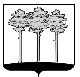 ГОРОДСКАЯ  ДУМА  ГОРОДА  ДИМИТРОВГРАДАУльяновской областиР Е Ш Е Н И Ег.Димитровград   26  июня  2019  года   .                                                                                                                                                                                                                                                                                                                                                                                                                                                                                                                                                                                                                                                                      № 25/203                      №                                                                                                                                             О внесении изменений в Комплекс мер по социальной поддержкеотдельных категорий граждан города Димитровграда Ульяновской области Руководствуясь статьёй 74.1 Бюджетного кодекса Российской Федерации, частью 5 статьи 20 Федерального закона от 06.10.2003 №131-ФЗ «Об общих принципах организации местного самоуправления в Российской Федерации», Федеральным законом от 29.12.2012 №273-ФЗ «Об образовании в Российской Федерации», Федеральным законом от 01.04.2019 № 48-ФЗ «О внесении изменений в Федеральный закон «Об индивидуальном (персонифицированном) учете в системе обязательного пенсионного страхования» и отдельные законодательные акты Российской Федерации»,  пунктом 29 части 2 статьи 26 Устава муниципального образования «Город Димитровград» Ульяновской области, в целях оказания социальной поддержки и социальной помощи отдельным категориям граждан, рассмотрев обращение исполняющего обязанности Главы города Димитровграда Ульяновской области Черноусова Ю.В. от 24.06.2019 №01-22/3100, Городская Дума города Димитровграда Ульяновской области третьего созыва решила:1. Внести изменения в Комплекс мер по социальной поддержке отдельных категорий граждан города Димитровграда Ульяновской области, утвержденный решением Городской Думы города Димитровграда Ульяновской области второго созыва от 14.12.2016 № 55/671:1.1. В разделе I «ОБЩИЕ ПОЛОЖЕНИЯ»:1.1.1. Пункт 1.1 части 1 дополнить подпунктом 1.1.18 следующего содержания:«1.1.18. социальную поддержку детей из малообеспеченных семей.».1.1.2. Пункт 2.1 части 2 дополнить подпунктом 2.1.20 следующего содержания: «2.1.20. улучшение уровня жизни детей из малообеспеченных семей.».1.2. В разделе II «ПОРЯДОК ОКАЗАНИЯ СОЦИАЛЬНОЙ ПОДДЕРЖКИ ОТДЕЛЬНЫМ КАТЕГОРИЯМ ГРАЖДАН ГОРОДА ДИМИТРОВГРАДА УЛЬЯНОВСКОЙ ОБЛАСТИ»:1.2.1. Пункт 1.2 части 1 дополнить подпунктом 1.2.18 следующего содержания:«1.2.18. детям из малообеспеченных семей.».1.2.2. Абзац первый пункта 5.1 части 5 изложить в редакции следующего содержания:«5.1. МКУ «Управление РСП» принимает документы у граждан, здоровье или имущество которых пострадало в результате пожара, у беременных женщин из малообеспеченных семей, у женщины, родившей ребенка, зарегистрированного под номером, соответствующем числу лет со дня основания города, у женщин, родивших ребенка в рамках акции «Роди патриота в день России», у родителей (законных представителей) детей, из семей, находящихся в социально опасном положении, у родителей граждан, погибших при прохождении военной службы во время участия в боевых действиях и (или) в условиях вооруженных конфликтов, у законного представителя ребенка – инвалида, страдающего заболеванием: буллезный дистрофический эпидермолиз, у одного из родителей ребенка, нуждающегося в реабилитации после перенесенного острого нарушения мозгового кровообращения, у родителей ребенка, страдающего заболеванием: ХПН терминальная стадия, у инвалида, потерявшего конечность на производстве в 2017 году, у одного из родителей ребенка, страдающего заболеванием: остеосаркома большеберцовой кости, остеобластический вариант, у одного из родителей ребенка, страдающего заболеванием: ДЦП, спастическая диплегия нижних конечностей, дисплазия тазобедренных суставов, шунтозависимая гидроцефалия, у одного из родителей ребенка, страдающего заболеванием: невропатия малоберцового нерва, компрессионное поражение седалищного нерва, у одного из родителей детей из многодетной семьи, у одного из родителей детей из семей, находящихся в социально опасном положении, у одного из родителей (законного представителя) детей из малообеспеченных семей.».1.3. В разделе V «КОМПЛЕКС  МЕР ПО СОЦИАЛЬНОЙ ПОДДЕРЖКЕ СЕМЬИ, МАТЕРИНСТВА И ДЕТСТВА»:1.3.1. Часть 5 изложить в редакции следующего содержания: «5. Помощь к школе детям из семей, находящихся в социально опасном положении».1.3.2. Часть 6 изложить в редакции следующего содержания: «6. Оказание мер социальной поддержки детям (от 3 до 14 лет) из семей, находящихся в социально опасном положении в рамках проведения новогодних праздников».1.3.3. Дополнить частью 7 следующего содержания: «7. Помощь к школе детям из малообеспеченных семей ».2. Рекомендовать Администрации города Димитровграда Ульяновской области подготовить и внести в Городскую Думу города Димитровграда Ульяновской области проект соответствующих изменений в решение Городской Думы города Димитровграда Ульяновской области третьего созыва от 18.12.2018 №9/68 «Об утверждении бюджета города Димитровграда Ульяновской области на 2019 год и плановый период 2020 и 2021 годов».3. Установить, что настоящее решение подлежит официальному опубликованию и размещению в информационно-телекоммуникационной сети «Интернет» на официальном сайте Городской Думы города Димитровграда Ульяновской области (www.dumadgrad.ru).4. Установить, что настоящее решение вступает в силу со дня, следующего за днём его официального опубликования.5. Контроль исполнения настоящего решения возложить на комитет по социальной политике и местному самоуправлению (Степаненко).Председатель Городской Думы			Исполняющий обязанностигорода Димитровграда					Главы города ДимитровградаУльяновской области					Ульяновской области			    А.П.Ерышев				                  Ю.В.Черноусовп/пВид социальной поддержкиПеречень документов, необходимых для получения социальной поддержки1.  Помощь к школе детям из семей, находящихся в социально опасном положении.  Вещевая помощь и канцелярские товары на одного ребенка 1 раз в год исходя из фактических затрат на сумму до 1200,0 руб.  Исполнитель: МКУ «Управление РСП» (по согласованию).  1) заявление;  2) ходатайство муниципальной общеобразовательной организации;  3) акт обследования жилищно-бытовых условий муниципальной общеобразовательной организацией;  4) копия страхового свидетельства обязательного пенсионного страхования (СНИЛС) или документ, подтверждающий регистрацию в системе индивидуального (персонифицированного) учета, на бумажном носителе или в форме электронного документа.п/пВид социальной поддержкиПеречень документов, необходимых для получения социальной поддержки11.  Оказание мер социальной поддержки детям (от 3 до 14 лет) из семей, находящихся в социально опасном положении в рамках проведения новогодних праздников  Новогодние подарки на одного ребенка исходя из фактических затрат на сумму не более 250,0 руб.   Исполнитель: МКУ «Управление РСП» (по согласованию).  1) заявление;  2) ходатайство муниципальной общеобразовательной организации;  3) акт обследования жилищно-бытовых условий муниципальной общеобразовательной организацией;  4) копия страхового свидетельства обязательного пенсионного страхования (СНИЛС) или документ, подтверждающий регистрацию в системе индивидуального (персонифицированного) учета, на бумажном носителе или в форме электронного документа.п/пВид социальной поддержкиПеречень документов, необходимых для получения социальной поддержки11.  Единовременная выплата детям из малообеспеченных семей для подготовки к школе  На одного ребенка, 1 раз в год 1000 руб. (в том числе услуги банка)  Исполнитель: МКУ «Управление РСП» (по согласованию).  1) заявление;  2) копия паспорта заявителя, иного документа, удостоверяющего личность, в соответствии с законодательством Российской Федерации;  3) справка о составе семьи (предоставляется заявителем 1 раз в год);  4) копии паспортов всех совершеннолетних членов семьи, иных документов, удостоверяющих личность в соответствии с законодательством Российской Федерации;  5) копии свидетельств о рождении всех несовершеннолетних членов семьи;  6) копии свидетельств о расторжении брака либо о смерти;  7) справки о доходах всех членов семьи за 3 месяца, предшествующих обращению (заработная плата, пенсии, пособия, компенсации, алименты и т.д.);  8) копии трудовых книжек всех совершеннолетних неработающих трудоспособных членов семьи и документы о занятости (справки из Межрайонной инспекции Федеральной налоговой службы № 7 по Ульяновской области о постановке на учет физического лица в качестве индивидуального предпринимателя, справки о регистрации безработных граждан в Филиале ОГКУ «Кадровый центр Ульяновской области» в городе Димитровграде (по согласованию);  9) копия договора банковского счета на имя заявителя (текущий счет, до востребования, позволяющий обеспечить зачисление на него социальной выплаты) в кредитных организациях;  10) справка об обучении ребенка в муниципальном общеобразовательном учреждении;  11) копия страхового свидетельства обязательного пенсионного страхования (СНИЛС) или документ, подтверждающий регистрацию в системе индивидуального (персонифицированного) учета, на бумажном носителе или в форме электронного документа.